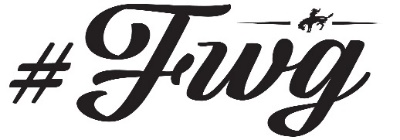 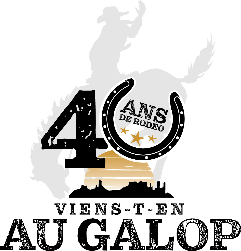 Formulaire d’inscription du participant«LE COUNTRY SORT DU PLACARD»Concours amateurINFORMATION GÉNÉRALENom du participant : ___________________ Prénom du participant__________________ Date de naissance (jour/mois/année): ___/___/_____ Courriel du participant : ______________________________________Courriel du parent (si candidat mineur) : ___________________________________________                       Adresse du participant :_________________________________________Ville : _______________________________________ Code postal : ____________________Téléphone : (_____)_____-__________ INFORMATION SPÉCIFIQUETitre de la chanson : ___________________________________________________________Durée : _________________________________________________________Nombre de personnes sur scène: _________________________________________________Besoins techniques : _______________________________________________________________________________________________________________________________________*À noter : Selon le nombre d’inscriptions, le festival procèdera à des auditions qui auront lieu le 1 août en soirée. AUTORISATION J’accepte et j’autorise le Festival Western de Guigues à filmer et diffuser photos, vidéos et DVD de l’événement pour assurer la communication du concours via les journaux et internet.  Sont inclus toutes les personnes présentes le jour du spectacle dans le chapiteau extérieur et site du festival (lieu de captation), à savoir membre de la famille, personnes, bénévoles, spectateurs et artistes.  Ce droit à l’image ne donne lieu à aucune contrepartie financière. Lu et approuvé le : 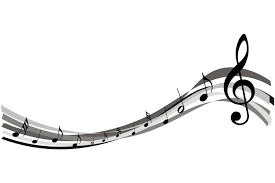 _________________________________________________________________________ Signature du candidat ou du représentant légal pour le candidat mineur